Ügyiratszám: HSZ/31447-1/2022. M E G H Í V ÓHajdúszoboszló Város Önkormányzata Képviselő-testületének rendkívüli ülését2022. szeptember 13. napjának 9.00 órájáraa Városháza földszinti Gönczy Pál-termébeösszehívom, melyre meghívom.NAPIRENDI JAVASLAT:1.Előterjesztés földgáz közbeszerzéshez többlet fedezet biztosításáról.Előadó: városfejlesztési irodavezetőHajdúszoboszló, 2022. 09. 12.Czeglédi Gyula sk. 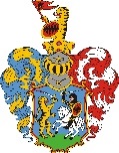 Hajdúszoboszló Város Önkormányzatának Polgármestere4200 Hajdúszoboszló, Hősök tere 1.Önkormányzati KRID azonosító: 144980978Telefon: +36 70 489 4633, e-mail: polgmhiv@hajduszob.hu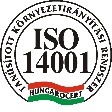 